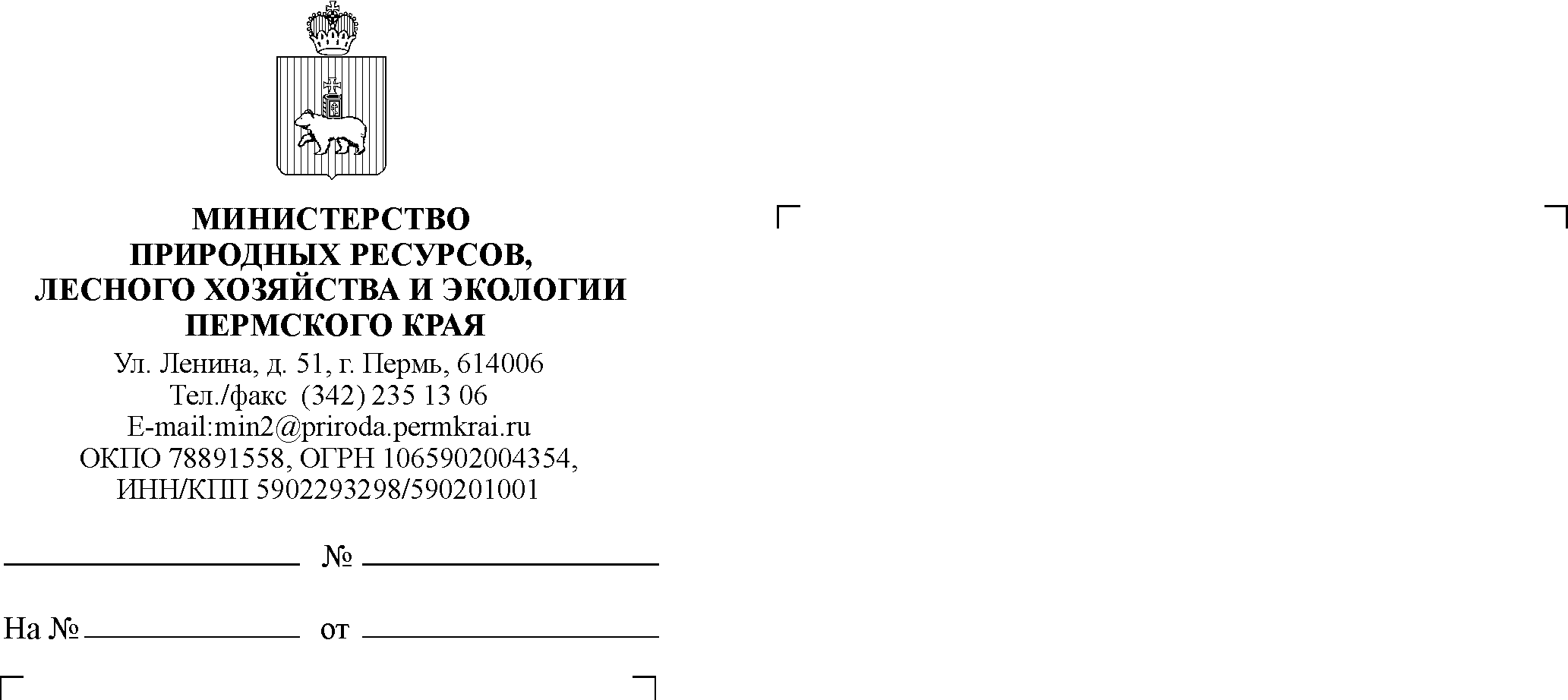 Уважаемые коллеги!Направляем для использования в работе прилагаемое обращение Министра природных ресурсов и экологии Российской Федерации С.Е. Донского.С целью информационного сопровождения Года экологии в Пермском крае просим разместить на подведомственных сайтах банер Года экологии с гиперссылкой на сайт Года экологии http://ecoyear.ru.Приложение: на 1 л. в 1 экз.И.о. заместителя министра природных ресурсов, лесного хозяйства и экологии Пермского краяВ.Ф. Маковей